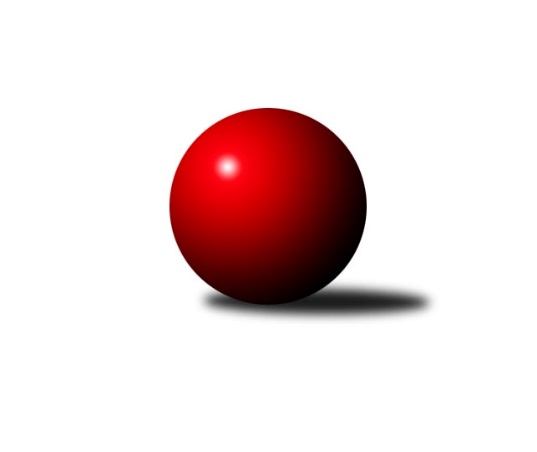 Č.8Ročník 2022/2023	19.11.2022Nejlepšího výkonu v tomto kole: 3556 dosáhlo družstvo: CB Dobřany Klokani1. KLM 2022/2023Výsledky 8. kolaSouhrnný přehled výsledků:TJ Valašské Meziříčí B	- KK SDS Sadská	6:2	3352:3306	13.0:11.0	6.11.KK Vyškov	- TJ Centropen Dačice	3:5	3419:3529	11.5:12.5	19.11.TJ Lokomotiva Trutnov 	- TJ Spartak Přerov	7:1	3498:3311	17.0:7.0	19.11.CB Dobřany Klokani	- TJ Třebíč	4:4	3556:3548	11.0:13.0	19.11.KK Zábřeh	- TJ Sokol Duchcov	7:1	3381:3235	14.0:10.0	19.11.KK Slovan Rosice	- TJ Loko České Velenice	5:3	3368:3341	11.0:13.0	19.11.Tabulka družstev:	1.	TJ Lokomotiva Trutnov	8	6	0	2	39.0 : 25.0 	102.0 : 90.0 	 3449	12	2.	TJ Sokol Duchcov	8	5	1	2	40.5 : 23.5 	105.0 : 87.0 	 3420	11	3.	KK Zábřeh	8	5	0	3	39.5 : 24.5 	107.5 : 84.5 	 3414	10	4.	KK Vyškov	8	5	0	3	34.0 : 30.0 	96.5 : 95.5 	 3419	10	5.	KK SDS Sadská	7	4	1	2	34.5 : 21.5 	97.0 : 71.0 	 3365	9	6.	TJ Třebíč	8	4	1	3	35.5 : 28.5 	96.5 : 95.5 	 3429	9	7.	CB Dobřany Klokani	8	3	1	4	29.0 : 35.0 	93.5 : 98.5 	 3334	7	8.	TJ Loko České Velenice	7	3	0	4	24.0 : 32.0 	80.5 : 87.5 	 3433	6	9.	TJ Valašské Meziříčí B	8	3	0	5	30.0 : 34.0 	95.0 : 97.0 	 3410	6	10.	TJ Centropen Dačice	8	3	0	5	27.5 : 36.5 	87.0 : 105.0 	 3409	6	11.	TJ Spartak Přerov	8	3	0	5	23.5 : 40.5 	87.5 : 104.5 	 3355	6	12.	KK Slovan Rosice	8	1	0	7	19.0 : 45.0 	80.0 : 112.0 	 3329	2Podrobné výsledky kola:	 TJ Valašské Meziříčí B	3352	6:2	3306	KK SDS Sadská	Tomáš Juřík *1	135 	 120 	 153 	162	570 	 2:2 	 558 	 137	136 	 144	141	Aleš Košnar	Daniel Šefr	128 	 135 	 125 	144	532 	 0:4 	 580 	 144	145 	 146	145	Martin Schejbal	Vladimír Výrek	152 	 146 	 136 	144	578 	 3:1 	 558 	 146	141 	 144	127	David Sukdolák	Ivan Říha	134 	 146 	 147 	138	565 	 4:0 	 504 	 133	116 	 127	128	Václav Pešek	Radim Metelka	135 	 161 	 156 	151	603 	 4:0 	 517 	 122	133 	 139	123	Petr Miláček	Michal Juroška	150 	 117 	 114 	123	504 	 0:4 	 589 	 160	136 	 156	137	Tomáš Bekrozhodčí: Jaroslav Zajíčekstřídání: *1 od 61. hodu Dalibor TučekNejlepší výkon utkání: 603 - Radim Metelka	 KK Vyškov	3419	3:5	3529	TJ Centropen Dačice	Ondřej Ševela	180 	 172 	 136 	138	626 	 2:2 	 620 	 175	142 	 151	152	Michal Waszniovski	Petr Pevný	139 	 156 	 152 	150	597 	 3:1 	 572 	 124	149 	 164	135	Jiří Němec *1	Filip Kordula	147 	 167 	 123 	123	560 	 2:2 	 586 	 133	149 	 153	151	Petr Vojtíšek	Robert Mondřík *2	119 	 134 	 115 	112	480 	 0:4 	 596 	 131	159 	 152	154	Tomáš Pospíchal	Tomáš Procházka	131 	 160 	 128 	146	565 	 2:2 	 577 	 150	149 	 149	129	Josef Brtník	Josef Touš	165 	 140 	 137 	149	591 	 2.5:1.5 	 578 	 146	154 	 137	141	Zdeněk Pospíchalrozhodčí: Bohumír Trávníčekstřídání: *1 od 67. hodu Dušan Rodek, *2 od 91. hodu Jiří TrávníčekNejlepší výkon utkání: 626 - Ondřej Ševela	 TJ Lokomotiva Trutnov 	3498	7:1	3311	TJ Spartak Přerov	Roman Straka	148 	 143 	 152 	142	585 	 4:0 	 539 	 135	133 	 150	121	David Janušík	Petr Kotek	143 	 129 	 134 	137	543 	 3:1 	 535 	 126	146 	 129	134	Jakub Fabík	Marek Žoudlík	134 	 145 	 141 	159	579 	 4:0 	 495 	 127	120 	 135	113	Jiří Divila	Kamil Fiebinger	154 	 154 	 156 	137	601 	 2:2 	 557 	 121	158 	 140	138	Petr Pavelka	Ondřej Stránský	134 	 155 	 144 	155	588 	 0:4 	 637 	 151	179 	 148	159	Michal Pytlík	David Ryzák	166 	 146 	 145 	145	602 	 4:0 	 548 	 140	137 	 134	137	Jakub Plebanrozhodčí: Petr HolýNejlepší výkon utkání: 637 - Michal Pytlík	 CB Dobřany Klokani	3556	4:4	3548	TJ Třebíč	Michal Šneberger	162 	 131 	 140 	177	610 	 1:3 	 604 	 165	138 	 156	145	Robert Pevný	Jiří Baloun	142 	 173 	 143 	134	592 	 1:3 	 618 	 168	155 	 152	143	Jan Ševela	Josef Fišer ml.	135 	 155 	 160 	131	581 	 2:2 	 603 	 163	153 	 153	134	Mojmír Novotný	Martin Pejčoch	171 	 138 	 141 	156	606 	 1:3 	 618 	 146	157 	 158	157	Lukáš Vik	Lukáš Doubrava	151 	 157 	 147 	145	600 	 3:1 	 561 	 137	137 	 134	153	Miroslav Ježek	Vlastimil Zeman ml. *1	149 	 144 	 125 	149	567 	 3:1 	 544 	 126	143 	 147	128	Dalibor Langrozhodčí: Milan Vrabecstřídání: *1 od 1. hodu Josef Fišer nejml.Nejlepšího výkonu v tomto utkání: 618 kuželek dosáhli: Jan Ševela, Lukáš Vik	 KK Zábřeh	3381	7:1	3235	TJ Sokol Duchcov	Martin Sitta	125 	 142 	 151 	133	551 	 3:1 	 504 	 126	119 	 138	121	David Horák	Václav Švub	144 	 132 	 132 	120	528 	 1:3 	 579 	 140	154 	 138	147	Milan Stránský	Jiří Michálek	147 	 145 	 154 	147	593 	 2:2 	 591 	 150	151 	 146	144	Jaroslav Bulant	Adam Mísař	106 	 145 	 149 	148	548 	 2:2 	 534 	 127	151 	 130	126	Jiří Zemánek	Marek Ollinger	130 	 149 	 138 	145	562 	 2:2 	 521 	 133	128 	 150	110	Jiří Semelka	Tomáš Dražil	147 	 145 	 157 	150	599 	 4:0 	 506 	 131	109 	 142	124	Radek Jaloveckýrozhodčí: Soňa KeprtováNejlepší výkon utkání: 599 - Tomáš Dražil	 KK Slovan Rosice	3368	5:3	3341	TJ Loko České Velenice	Adam Palko	149 	 128 	 142 	142	561 	 3:1 	 569 	 148	147 	 137	137	Ladislav Chmel	Jiří Zemek	145 	 174 	 149 	133	601 	 3:1 	 583 	 153	160 	 146	124	Jiří Novotný	Ivo Fabík	128 	 146 	 144 	159	577 	 2:2 	 533 	 132	153 	 132	116	Miroslav Dvořák	Kamil Hlavizňa	158 	 136 	 131 	118	543 	 1:3 	 575 	 163	116 	 133	163	Tomáš Maroušek	Václav Špička	160 	 128 	 129 	135	552 	 1:3 	 547 	 134	136 	 135	142	Branislav Černuška	Jiří Axman	130 	 130 	 147 	127	534 	 1:3 	 534 	 132	135 	 135	132	Zbyněk Dvořákrozhodčí: Petr MecerodNejlepší výkon utkání: 601 - Jiří ZemekPořadí jednotlivců:	jméno hráče	družstvo	celkem	plné	dorážka	chyby	poměr kuž.	Maximum	1.	Michal Pytlík 	TJ Spartak Přerov	625.87	395.0	230.9	0.3	5/5	(663)	2.	Radim Metelka 	TJ Valašské Meziříčí B	610.75	389.8	221.0	0.9	5/5	(637)	3.	Jaroslav Bulant 	TJ Sokol Duchcov	604.60	389.7	214.9	2.3	5/5	(638)	4.	Jan Ševela 	TJ Třebíč	600.94	381.1	219.9	1.4	4/5	(618)	5.	Roman Straka 	TJ Lokomotiva Trutnov 	599.35	386.6	212.8	1.4	5/5	(621)	6.	Lukáš Vik 	TJ Třebíč	594.30	388.5	205.8	1.5	5/5	(618)	7.	Petr Vojtíšek 	TJ Centropen Dačice	591.25	382.8	208.5	1.9	5/5	(613)	8.	Robert Pevný 	TJ Třebíč	589.35	378.4	211.0	2.3	5/5	(604)	9.	Ondřej Ševela 	KK Vyškov	588.10	382.4	205.8	2.2	5/5	(628)	10.	Marek Ollinger 	KK Zábřeh	586.50	382.3	204.2	2.5	5/5	(631)	11.	Tomáš Maroušek 	TJ Loko České Velenice	585.10	385.5	199.6	5.3	5/5	(622)	12.	Ondřej Stránský 	TJ Lokomotiva Trutnov 	584.25	376.6	207.7	2.6	5/5	(627)	13.	Tomáš Juřík 	TJ Valašské Meziříčí B	583.67	378.1	205.6	2.4	4/5	(603)	14.	Jiří Zemánek 	TJ Sokol Duchcov	583.65	380.9	202.8	1.9	5/5	(640)	15.	Kamil Fiebinger 	TJ Lokomotiva Trutnov 	582.07	386.1	195.9	3.1	5/5	(601)	16.	Jiří Zemek 	KK Slovan Rosice	581.63	382.4	199.3	1.9	4/5	(601)	17.	Tomáš Bek 	KK SDS Sadská	581.50	371.8	209.8	0.7	3/4	(589)	18.	Petr Pevný 	KK Vyškov	579.10	383.4	195.7	2.6	5/5	(611)	19.	David Ryzák 	TJ Lokomotiva Trutnov 	578.30	381.5	196.9	3.4	5/5	(605)	20.	Ladislav Chmel 	TJ Loko České Velenice	577.50	377.8	199.8	2.8	4/5	(611)	21.	Mojmír Novotný 	TJ Třebíč	575.50	382.4	193.2	4.2	5/5	(626)	22.	Josef Touš 	KK Vyškov	574.70	378.4	196.4	2.5	5/5	(604)	23.	Tomáš Dražil 	KK Zábřeh	573.45	374.5	199.0	4.7	5/5	(599)	24.	Milan Stránský 	TJ Sokol Duchcov	573.15	380.2	193.0	2.8	5/5	(638)	25.	Jiří Michálek 	KK Zábřeh	570.65	382.8	187.9	5.8	5/5	(601)	26.	Vladimír Výrek 	TJ Valašské Meziříčí B	567.53	372.6	194.9	1.9	5/5	(582)	27.	Branislav Černuška 	TJ Loko České Velenice	567.33	380.3	187.0	2.2	5/5	(599)	28.	Ivo Fabík 	KK Slovan Rosice	567.13	370.9	196.3	1.7	5/5	(580)	29.	Jiří Baloun 	CB Dobřany Klokani	567.10	374.4	192.8	0.8	5/5	(608)	30.	Lukáš Doubrava 	CB Dobřany Klokani	566.20	373.5	192.8	2.2	5/5	(634)	31.	Adam Mísař 	KK Zábřeh	566.20	377.6	188.6	4.3	5/5	(585)	32.	David Sukdolák 	KK SDS Sadská	565.88	378.8	187.1	2.5	4/4	(602)	33.	Michal Hrdlička 	KK Slovan Rosice	565.25	370.4	194.9	3.6	4/5	(610)	34.	Zdeněk Pospíchal 	TJ Centropen Dačice	565.10	369.5	195.7	2.6	5/5	(596)	35.	Martin Sitta 	KK Zábřeh	564.90	380.7	184.2	2.6	5/5	(590)	36.	Aleš Košnar 	KK SDS Sadská	564.88	371.6	193.3	2.9	4/4	(590)	37.	Robert Mondřík 	KK Vyškov	564.00	379.5	184.5	4.5	5/5	(595)	38.	Michal Juroška 	TJ Valašské Meziříčí B	562.80	377.4	185.4	2.4	5/5	(589)	39.	Tomáš Procházka 	KK Vyškov	562.65	368.8	193.9	1.7	5/5	(603)	40.	Michal Waszniovski 	TJ Centropen Dačice	562.65	374.7	188.0	5.4	5/5	(620)	41.	Martin Pejčoch 	CB Dobřany Klokani	562.50	369.5	193.0	3.4	5/5	(606)	42.	Marek Žoudlík 	TJ Lokomotiva Trutnov 	562.15	378.1	184.1	2.1	5/5	(598)	43.	Martin Schejbal 	KK SDS Sadská	560.25	370.8	189.5	2.3	4/4	(580)	44.	David Horák 	TJ Sokol Duchcov	560.00	368.7	191.3	4.2	5/5	(597)	45.	Adam Palko 	KK Slovan Rosice	559.00	364.7	194.3	1.6	4/5	(602)	46.	Jakub Pleban 	TJ Spartak Přerov	558.95	363.4	195.6	2.8	5/5	(585)	47.	Tomáš Pospíchal 	TJ Centropen Dačice	557.50	381.1	176.4	5.7	5/5	(596)	48.	Vlastimil Zeman 	CB Dobřany Klokani	555.25	371.8	183.5	5.5	4/5	(598)	49.	Zbyněk Dvořák 	TJ Loko České Velenice	555.08	377.2	177.9	5.4	4/5	(572)	50.	Filip Kordula 	KK Vyškov	555.00	373.3	181.7	6.1	5/5	(583)	51.	Miroslav Dvořák 	TJ Loko České Velenice	554.27	371.1	183.2	5.3	5/5	(610)	52.	Václav Švub 	KK Zábřeh	552.40	368.2	184.2	4.1	5/5	(585)	53.	Kamil Hlavizňa 	KK Slovan Rosice	552.33	370.1	182.3	5.9	4/5	(596)	54.	Dalibor Tuček 	TJ Valašské Meziříčí B	549.25	359.5	189.8	1.8	4/5	(584)	55.	Václav Pešek 	KK SDS Sadská	548.58	367.8	180.8	3.8	4/4	(579)	56.	Jakub Fabík 	TJ Spartak Přerov	548.31	368.6	179.7	4.1	4/5	(580)	57.	Michal Šneberger 	CB Dobřany Klokani	546.73	367.5	179.3	6.3	5/5	(610)	58.	Petr Miláček 	KK SDS Sadská	545.00	364.1	180.9	4.3	4/4	(600)	59.	David Janušík 	TJ Spartak Přerov	542.33	366.9	175.4	5.1	5/5	(581)	60.	Petr Pavelka 	TJ Spartak Přerov	541.10	358.3	182.8	7.0	5/5	(590)	61.	Jiří Divila 	TJ Spartak Přerov	538.50	362.2	176.3	3.8	5/5	(574)	62.	Václav Špička 	KK Slovan Rosice	536.40	362.5	174.0	6.3	5/5	(596)	63.	Josef Fišer  ml.	CB Dobřany Klokani	533.92	370.4	163.5	6.6	4/5	(581)	64.	Dušan Rodek 	TJ Centropen Dačice	533.08	355.6	177.5	4.6	4/5	(573)	65.	Jiří Semelka 	TJ Sokol Duchcov	530.88	373.1	157.8	5.3	4/5	(566)		Zdeněk Dvořák 	TJ Loko České Velenice	627.00	390.7	236.3	0.7	3/5	(643)		Zdeněk Ransdorf 	TJ Sokol Duchcov	619.75	397.8	221.9	0.9	3/5	(707)		Jiří Němec 	TJ Centropen Dačice	597.17	385.6	211.6	0.8	3/5	(625)		Pavel Kabelka 	TJ Centropen Dačice	597.00	380.0	217.0	1.0	1/5	(597)		Antonín Svoboda 	KK SDS Sadská	583.38	382.9	200.5	4.0	2/4	(605)		Petr Janák 	TJ Centropen Dačice	581.00	367.0	214.0	1.5	2/5	(599)		Jiří Novotný 	TJ Loko České Velenice	579.00	387.5	191.5	5.5	2/5	(583)		Vladimír Mánek 	TJ Spartak Přerov	578.00	360.0	218.0	3.0	1/5	(578)		Josef Brtník 	TJ Centropen Dačice	577.00	404.0	173.0	4.0	1/5	(577)		Vlastimil Zeman  ml.	CB Dobřany Klokani	568.50	381.5	187.0	5.8	2/5	(595)		Ivan Říha 	TJ Valašské Meziříčí B	557.42	373.3	184.2	5.0	3/5	(609)		Ondřej Touš 	TJ Loko České Velenice	557.17	390.8	166.3	10.0	3/5	(607)		Tomáš Jelínek 	KK Vyškov	557.00	365.0	192.0	6.0	1/5	(557)		Šimon Fiebinger 	TJ Lokomotiva Trutnov 	553.00	378.3	174.7	4.7	3/5	(575)		Dalibor Matyáš 	KK Slovan Rosice	550.50	370.2	180.3	3.7	3/5	(591)		Jaroslav Tenkl 	TJ Třebíč	550.00	370.0	180.0	3.2	3/5	(565)		Miroslav Ježek 	TJ Třebíč	548.67	372.5	176.2	8.5	3/5	(561)		Dalibor Lang 	TJ Třebíč	547.33	365.0	182.3	5.0	3/5	(559)		Josef Fišer  nejml.	CB Dobřany Klokani	543.00	369.5	173.5	3.3	2/5	(567)		Jiří Bartoníček 	TJ Lokomotiva Trutnov 	543.00	371.0	172.0	6.0	1/5	(573)		Vlastimil Bělíček 	TJ Spartak Přerov	540.00	356.0	184.0	3.0	1/5	(540)		Petr Benedikt 	TJ Třebíč	538.00	382.0	156.0	6.0	1/5	(538)		Václav Schejbal 	KK SDS Sadská	537.00	350.0	187.0	6.0	1/4	(537)		Miroslav Volek 	TJ Valašské Meziříčí B	536.00	366.0	170.0	6.0	1/5	(536)		Petr Kotek 	TJ Lokomotiva Trutnov 	535.00	365.8	169.3	6.5	2/5	(543)		Matouš Krajzinger 	TJ Valašské Meziříčí B	533.75	354.0	179.8	6.5	2/5	(543)		Libor Daňa 	TJ Spartak Přerov	527.00	369.0	158.0	7.0	1/5	(527)		Jiří Axman 	KK Slovan Rosice	520.00	354.3	165.8	6.8	2/5	(534)		Radek Jalovecký 	TJ Sokol Duchcov	518.00	363.7	154.3	6.7	3/5	(549)		Daniel Šefr 	TJ Valašské Meziříčí B	512.00	354.0	158.0	8.3	2/5	(532)Sportovně technické informace:Starty náhradníků:registrační číslo	jméno a příjmení 	datum startu 	družstvo	číslo startu23142	Josef Fišer nejml.	19.11.2022	CB Dobřany Klokani	3x22112	Josef Brtník	19.11.2022	TJ Centropen Dačice	1x8354	Jiří Trávníček	19.11.2022	KK Vyškov	1x23502	Jiří Novotný	19.11.2022	TJ Loko České Velenice	2x
Hráči dopsaní na soupisku:registrační číslo	jméno a příjmení 	datum startu 	družstvo	Program dalšího kola:9. kolo26.11.2022	so	10:00	TJ Loko České Velenice - TJ Třebíč	26.11.2022	so	10:00	KK SDS Sadská - TJ Spartak Přerov	26.11.2022	so	10:00	TJ Sokol Duchcov - KK Slovan Rosice	26.11.2022	so	13:00	TJ Centropen Dačice - TJ Lokomotiva Trutnov 	26.11.2022	so	15:00	CB Dobřany Klokani - TJ Valašské Meziříčí B	26.11.2022	so	15:30	KK Zábřeh - KK Vyškov	27.11.2022	ne	10:00	TJ Centropen Dačice - TJ Valašské Meziříčí B (předehrávka z 10. kola)	27.11.2022	ne	11:00	TJ Loko České Velenice - KK SDS Sadská (dohrávka z 1. kola)	Nejlepší šestka kola - absolutněNejlepší šestka kola - absolutněNejlepší šestka kola - absolutněNejlepší šestka kola - absolutněNejlepší šestka kola - dle průměru kuželenNejlepší šestka kola - dle průměru kuželenNejlepší šestka kola - dle průměru kuželenNejlepší šestka kola - dle průměru kuželenNejlepší šestka kola - dle průměru kuželenPočetJménoNázev týmuVýkonPočetJménoNázev týmuPrůměr (%)Výkon6xMichal PytlíkPřerov6376xMichal PytlíkPřerov113.596373xOndřej ŠevelaVyškov6263xOndřej ŠevelaVyškov108.796261xMichal WaszniovskiDačice6201xTomáš DražilZábřeh A107.865993xLukáš VikTřebíč6181xJiří ZemekRosice107.866011xJan ŠevelaTřebíč6181xMichal WaszniovskiDačice107.746201xMichal ŠnebergerCB Dobřany 6102xDavid RyzákTrutnov107.35602